2017 година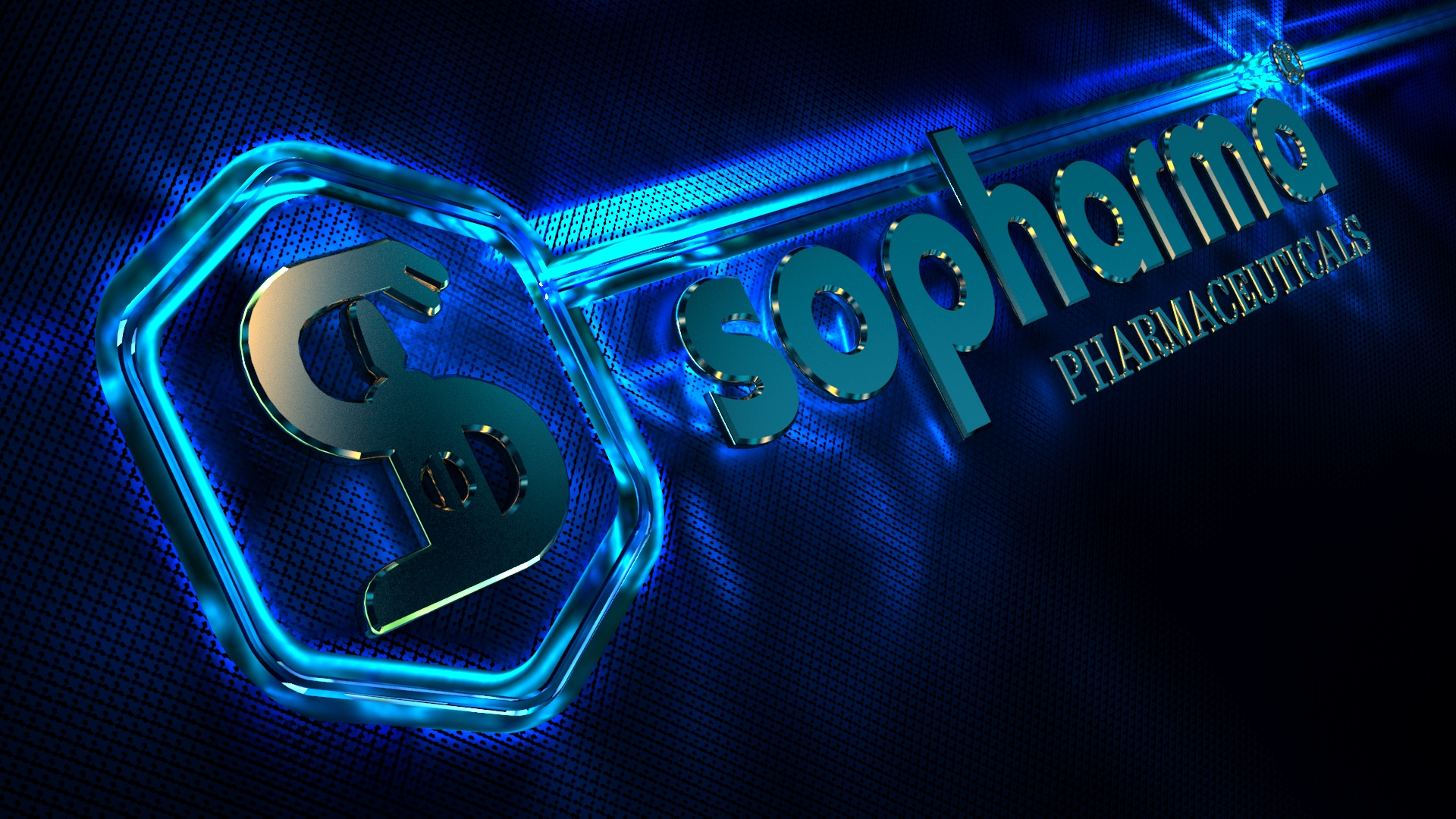 СъдържаниеОбща информация за Софарма АД1. Регистрация и предмет на дейностСофарма АД (Дружеството) е търговско предприятие, регистрирано в България по ТЗ, със седалище и адрес на управление гр. София, ул. Илиенско шосе №16Софарма АД води началото си от 1933 г. Съдебната регистрация на дружеството е от 15.11.1991 г., решение №1/1991 г. на Софийски градски съд. Софарма АД е публично дружество съгласно Закона за публично предлагане на ценни книжа.Дружеството извършва производство и търговия на лекарствени субстанции и лекарствени форми; научно-изследователска и инженерно-внедрителска дейност в областта на фитохимията, химията и фармацията. Софарма АД извършва услуги, както с производствено предназначение, така и свързани със спомагателната и обслужващата си дейност.Дружеството притежава разрешения за употреба по реда на ЗЛАХМ за всички продукти от производствената си номенклатура. 2. Акционерна структура към 30.06.2017 г. 3. Съвет на директоритеСофарма АД има едностепенна система на управление със Съвет на директорите от петима членове както следва: д.и.н. Огнян Донев - Председател и членове Весела Стоева, Огнян Палавеев, Александър Чаушев, Андрей Брешков. Дружеството се представлява и управлява от изпълнителния директор д.и.н. Огнян Донев.4. Персонал          Средно-списъчният брой на служителите за 2017 г. в Софарма АД е 1 860 работници и служители (при 1 873 за 2016 г.). В таблицата по-долу е посочена по-детайлно информация относно персонала в дружеството.Програмите за обучение, предлагани на служители на Дружеството, имат за цел развитието на компетенциите на служителите. Политиката в областта на обучението е специално насочена към предоставяне на високи професионални познания, както и във връзка с изискванията за здравословни и безопасни условия на труд.Работниците и служителите имат право на по-високо допълнително възнаграждение, изисквано от приложимия закон за  извънреден труд, нощни смени и работа в събота, неделя и по време на празници. Служителите, които работят при специфични, вредни или опасни условия, получават лични предпазни средства и надбавки. 5. Производствена дейностСофарма АД има осем производствени завода, съобразени с изискванията на ЕС, които се намират в България. Дружеството е най-големият български производител на ампули и супозитории.Производствената дейност на дружеството се осъществява и развива в следните основни направления:Субстанции и препарати на основата на растителни суровини (фитохимично производство);Готови лекарствени форми в т.ч.Твърди таблетки, обвити таблетки, филмирани таблетки, капсули;Галенични - супозитории, капки, сиропи, унгвенти;Парентерални - инжекционни разтвори, лиофилни прахове за инжекции6. Продукти Дружеството има повече от 210 продукта в своето портфолио: основно генерици и 15 оригинални продукта, като 12 от продуктите са на растителна основа. Оригиналните продукти на Дружеството (и по-специално Карсил и Темпалгин) имат основен принос за неговите приходи от експортните пазари, докато за продажбите на местния пазар от най-голямо значение са генеричните продукти на дружеството, сред които на първо място е лекарството Аналгин. Продуктовото портфолио на Софарма АД е фокусирано върху следните терапевтични области: кардиология, гастроентерология, овладяване на болката, кашлица и настинка, имунология и дерматология, дихателни пътища и астма, неврология и психиатрия, урология и гинекология.Най-значимите фармацевтични продукти по отношение на приноса им за размера на приходите са:Карсил – оригинален продукт, разработен на растителна основа, използван за лечение на гастроентерологични заболявания (болести на черния дроб);Темпалгин – оригинален аналгетик (болкоуспокяващо);Табекс – оригинално лекарство на растителна основа срещу тютюнопушене;Трибестан – оригинален продукт на растителна основа, стимулиращ функциите на половата система;Бронхолитин – оригинален продукт на растителна основа, използван за потискане на кашлица;Аналгин – генеричен аналгетик  (болкоуспокояващо);Нивалин – оригинален продукт на растителна основа, използван за заболявания на периферната нервна система;Метилпреднизолон – генерично лекарство, предназначено за случаи на тежки алергии и определени животозастрашаващи състояния.II. Развитие на дейността1. Преглед основните рискове, пред които е изправено ДружествотоРискове, свързани с бизнеса на Дружеството и с промишления отрасъл, в който Дружеството извършва дейността сиДружеството е изложено на силна конкуренцияРепутацията на Дружеството може да бъде неблагоприятно засегната от невярна или подвеждаща информация, включително и от публикувана на уебсайта www.sopharma.com, който не е одобрен от ДружествотоДружеството е зависимо от одобренията на регулаторните органиВъзможна е промяна в  законодателството, регулиращо бизнеса на Дружеството, а това може да доведе до евентуално увеличение на разходите за спазване на изискванията или да окаже друг ефект върху неговите операцииЧаст от приходите на Дружеството, по-специално в България, зависят от включването на лекарствата на Дружеството в реимбурсните списъциПроизводствените съоръжения и процеси на Дружеството са предмет на строги изисквания и одобрения от страна на регулаторните органи, които могат да забавят или прекъснат операциите на ДружествотоВъзможностите на Дружеството да плаща дивиденти зависят от редица фактори и няма никаква гаранция, че през дадена година то ще може да плати дивиденти в съответствие със своята дивидентна политика Дружеството е изложено на оперативен риск, който е присъщ на неговите бизнес дейностиДружеството се подчинява на множество закони и регламенти в областта на опазване на околната среда и здравословните и безопасни условия на труд и е изложено на потенциални отговорности, свързани с околната средаСъдебни спорове или други извънсъдебни процедури или действия могат да имат неблагоприятен ефект върху бизнеса на Дружеството, финансовото му състояние или резултатите от неговите операцииРискове, свързани с България и другите пазари, на които Дружеството оперира Макроикономическата среда, по-специално в България, Русия и Украйна, оказва съществен ефект върху операциите на Дружеството Политическата обстановка в България има съществен ефект върху операциите на Дружеството и неговото финансово състояниеПолитическата обстановка на експортните пазари на Дружеството, по-специално Русия и Украйна, оказва съществен ефект върху операциите и финансовото състояние на Дружеството.Рискове, свързани с българската правна системаРазвиващите се законодателства в някои от държавите, в които Дружеството продава продуктите си, в частност Русия и Украйна, може да повлияе негативно върху дейността му в тези държавиРискове, свързани с валутни курсове и действащия в България валутен бордТълкуване на данъчните разпоредби може да бъде неясно и данъчните закони и разпоредби, приложими спрямо Дружеството, може да бъдат изменениВалутен рискДружеството извършва своята дейност при активен обмен с чуждестранни доставчици и клиенти. Поради това то е изложено на валутен риск, основно спрямо щатския долар. Дружеството доставя част от основните си суровини и материали в щатски долари. Валутният риск е свързан с негативното движение на валутния курс на щатския долар спрямо българския лев при бъдещите стопански операции, по признатите валутни активи и пасиви, и относно нетните инвестиции в чуждестранни дружества. Останалата част от операциите на дружеството обичайно са деноминирани в български лева и/или в евро. Дружеството реализира част от своята готова продукция в Русия в евро и по този начин елиминира валутния риск, свързан с обезценката на руската рубла. В евро са деноминирани и разчетите с дъщерните дружества в Украйна. Въпреки това, с цел минимизиране на валутния риск, Дружеството провежда чрез дъщерните си дружества валутна политика, включваща прилагането на авансови плащания и съкращаване на сроковете на отложено плащане и незабавно превалутиране в евро на постъпленията в местна валута, както и залагане на по-високи търговски надценки с цел компенсиране на евентуална бъдеща обезценка на гривната. За контролиране на валутния риск в дружеството има въведена система на планиране на доставките от внос, за продажбите във чуждестранна валута, както и процедури за ежедневно наблюдение на движенията във валутния курс на щатския долар и контрол върху предстоящи плащания.2. Преглед на дейността Основни финансови показатели*придобити материални и нематериални дълготрайни активиПриходиПриходите от продажба на продукция през първо полугодие 2017 г.  се увеличават с 14,4 млн. лв. или с 18% до   93,3 млн. лв., спрямо    78,9 млн. лв. през първо полугодие 2016 г. Пазар ЕвропаПриходите от продажби за европейските страни се увеличават с 32% в сравнение с първото полугодие на 2016 г., основно поради увеличение на приходите от продажби в Русия с 32% и Украйна с 34% спрямо първо полугодие на 2016 г., както и в резултат на увеличение на продажбите в Полша, Молдова, Беларус и Сърбия. Продажбите на руския пазар през първото полугодие затвърждават възходящия тренд от края на миналата година и са реален индикатор за подобряването на икономическата ситуация в страната. Очакванията на мениджмънта на Дружеството са, че продажбите на този основен пазар ще се развиват във възходяща посока и до края на годината.Пазар БългарияПродажбите на Софарма АД на вътрешния пазар се увеличават с 0,3 млн. лв. или с 1%, до  33 млн. лв. през първото полугодие на 2017 г. спрямо 32,7 млн. лв. през  първото полугодие на 2016 г. Продуктите с най-голям дял от продажбите в страната са Аналгин, Метилпреднизолон, Вицетин, Витамин С, Нивалин. Дружеството заема 4 % от общия обем на българския фармацевтичен пазар в стойност и 14% от продажбите в натурално изражение. Позициите на основните конкуренти на дружеството на територията на страната са както следва: Nоvartis—7% (4% в бр.), Roche – 6% (0,3% в бр.), Actavis - 6% (11% в бр.), Glaxosmithkline – 4% (3% в бр.), Abbvie - 4% (0% в бр.), Sanofi-Aventis – 4% (3% в бр.), Astra Zeneca – 3 % (1% в бр.), Pfizer – 3% (1% бр.), Bayer – 3% (2% в бр.).Други пазариПриходите от другите пазари се увеличават с 24% спрямо  първото полугодие на 2016 г. Тук основно се включват приходите от продажби в Кавказ и Централна Азия, които бележат ръст от 13% спрямо първото полугодие на 2016 г. Увеличават се продажбите във Виетнам с 89%.Продажби по видове лекарствени формиС най-висок относителен дял в обема на приходите от продажби са таблетните форми, следвани от ампули,  унгвенти,  сиропи , лиофилни продукти и други. Продажби по терапевтични групиДруги доходи от дейността Другите доходи от дейността се увеличават с 0,1 млн. лв. през първо полугодие 2017 г. спрямо първо полугодие 2016 г. основно в частта на печалбите от продажба на стоки и материали и намаление на нетните загуби от търговски вземания и задължения и текущи разплащателни сметки.Разходи за дейносттаРазходите за дейността се увеличават с 4,1 млн. лв. или с 6% от  66,7 млн. лв. през първо полугодие 2016 г. до  70,8 млн. лв. през първо полугодие 2017 г., което е обвързано с увеличение на продажбите от началото на 2017 г. и увеличение на разходите за външни услуги.Разходите за суровини и материали (с дял 45%) се увеличават с 1,9 млн. лв. или с 6% от 29,7 млн. лв. през първо полугодие 2016 г. до 31 млн. лв. през първо полугодие 2017 г., като с най-голямо влияние е увеличението  на основните материали с 0,7 млн. лв. основно в частта на течни и твърди химикали, флакони, ампули, билки и опаковъчни материали. Намаление регистрират разходите за субстанции.Разходите за външни услуги заемат 24% относителен дял от разходите за дейността и  се увеличават с 2,4 млн. лв. или с 16% до 17,3 млн. лв. през първо полугодие 2017 г. спрямо 14,9 млн. лв. през първо полугодие 2016 г. Най-съществено влияние оказва увеличението на разходите за изработка на медикаменти с 1,1 млн. лв., разходите за поддръжка на сгради и оборудване с 0,3 млн. лв., разходите за консултантски услуги с 0,3 млн. лв. и разходите за транспорт с 0,4 млн. лв.Разходите за персонал (с относителен дял 28% от разходите за дейността) се увеличават с 1,5 млн. лв. или с 8% от 18,2 млн. лв. през първо полугодие 2016 г. до 19,8 млн. лв. през първо полугодие 2017 г., поради увеличение на текущите възнаграждения с 1,1 млн. лв.   Други разходи за дейността (с относителен дял 1% от разходите за дейността)  намаляват с 0,3 млн. лв. през първо полугодие 2017 г. спрямо първо полугодие 2016 г.Разходите за амортизация (с относителен дял 10 % от разходите за дейността) регистрират увеличение с 0,3 млн. лв. или с 5% от 7 млн. лв. през първо полугодие на 2016 г. до 7,3 млн. лв. през първо полугодие 2017  г. Промените в запасите от готова продукция и незавършено производство влияят в посока на намаление на разходите за дейността с 1,8 млн. лв.Финансови приходи и разходиФинансовите приходи намаляват с 12,5 млн. лв. или с 55%, до 10,3 млн. лв. през първо полугодие 2017  г. спрямо 22,8 млн. лв. през първо полугодие 2017  г. Причината е намалението на нетната печалба от операции с ценни книжа с 11,5 млн. лв.. Финансовите разходи намаляват с 1,1 млн. лв. или с 57%, до 0,8 млн. лв. през  първо полугодие 2017 г. спрямо 1,9 млн. лв. през първо полугодие 2016 г. Това се дължи основно на намаление на разходите за лихви по получени заеми с 0,5 млн. лв. и обезценка на вземания по предоставени търговски заеми с 0,5 млн. лв.Нетно финансовите приходи (разходи) се намаляват с 11,4 млн. лв. до 9,5 млн. лв. за първо полугодие 2017 г., спрямо 20,9 млн. лв. за първо полугодие 2016 г.Финансов резултат от дейността   Печалбата преди лихви, данъци и амортизации (EBITDA) през първото полугодие на 2017 г. се увеличава с 10,7 млн. лв. или 50%, до 32 млн. лв., спрямо 21,3 млн. лв. през първото полугодие на 2016 г. Печалбата от оперативна дейност се увеличава с 10,4 млн. лв. или със 72,6%, до 24,7 млн. лв. през първото полугодие на 2017 г., спрямо 14,3 млн. лв. през първото полугодие на 2016 г. Нетната печалба намалява с 2,1 млн. лв. или с 6,3%, до 31,6 млн. лв. през първото полугодие на 2017 г. в сравнение с 33,7 млн. лв. през първото полугодие на 2016 г. Активи Общите активи се увеличават  с 63,8 млн. лв. или с 11% до   632,3 млн. лв., в сравнение  569,1 млн. лв. към 31.12.2016 г.Нетекущите активи се увеличават с 2,6 млн. лв., или с 0,6%, което се дължи основно на увеличение на инвестиции в дъщерни дружества с 5,3 млн. лв., свързани с придобиването на Рап Фарма Интернешънъл ООД и търговото предложение към останалите акционери на дъжерното дружество Унифарм АД. Намаляват активите в имоти, машини и оборудване с 3,4 млн. лв. основно в частта на машини, съоръжения и оборудване с 2,7 млн. лв.,  както и в частта на земя и сгради с 0,5 млн. лв.  Увеличение с 0,3 млн. лв. се регистрира при активите в процес на придобиване.Нематериалните активи се увеличават с 0,3 млн. лв. основно в частта на права върху интелектуална собственост и нематериални активи в процес на придобиване. Текущите активи се увеличават с 60,5 млн. лв. или с 37% до  222,5 млн. лв. към 30.06.2017 г. спрямо 162 млн. лв. към 31.12.2016 г. Материалните запаси се увеличават с 6,5 млн. лв. или 11% спрямо 31.12.2016 г. основно от увеличение на запасите от готова продукция с 6,6 млн. лв. и запасите от полуфабрикати с 1,9 млн. лв, като намаление регистрират запасите от незавършено производство с 1.5 млн. лв. Вземанията от свързани предприятия се увеличават с 51,4 млн. лв., като в частта на вземания по продажби на продукция и материали увеличението е с 9 млн. лв., в частта на предоставените търговски заеми увеличението е с 35 млн. лв. и в частта вземания от дивиденти със 7,4 млн. лв. Предоставените краткосрочни заеми на свързани предприятия са с цел подпомагане финансиране на дейности на тези предприятия по общи стратегически цели. Тези заеми са обезпечени със залози на дружествени дялове и ценни книжа (акции). Към датата на съставяне на финансовия отчет 29,7 млн. от временно предоставените през второто тримесечие краткосрочни заеми в размер на 35 млн. лв. са обратно погасени към Дружеството.Паричните средства и парични еквиваленти намаляват с 2,8 млн. лв. и към 30.06.2017 г. са 1,5 млн. лв. спрямо 4,3 млн. лв. към 31.12.2016 г.Собствен капитал и пасивиСобственият капитал се увеличава с 19,6 млн. лв. или с 4%, достигайки 482,5 млн. лв. към 30.06.2017 г. спрямо 462,9 млн. лв. към 31.12.2016 г., основно в резултат на увеличение  резервите с 25,5 млн. лв.Нетекущите задължения намаляват с 3,4 млн. лв. или 9%, до 34,6 млн. лв. към края на месец юни 2017 г. спрямо 38 млн. лв. към края на 2016 г. основно във връзка с намаление на дългосрочните банкови заеми с 3,6 млн. лв. Текущите задължения се увеличаватат с 46,9 млн. лв. или 69%, до 115,1 млн. лв. към края на месец юни 2017  г. спрямо 68,2 млн. лв. към края на 2016 г. Това се дължи основно на увеличение на краткосрочни банкови заеми с 30,9 млн. лв. и задължения към свързани предприятия със 7 млн. лв. Увеличават се търговски задължения с 0,7 млн. лв., задължения към персонала и за социално осигуряване с 1,7 млн. лв., както и други текущи задължения с 6 млн. лв., което е поради задължението за изплащане на дивиденти.Общо експозицията по банкови заеми на дружеството към 30.06.2017 г.  се увеличава с  27 млн. лв. спрямо 31.12.2016 г. Парични потоциНетните парични потоци през първото полугодие на 2017 г., генерирани от оперативна дейност, са в размер 11,4 млн. лв. входящ поток, от инвестиционна дейност са в размер на 42 млн. лв. изходящ поток и от финансова дейност са в размер на 27,8 млн. лв. входящ поток. В резултат на тези дейности паричните средства и еквиваленти намаляват нетно с 2,8 млн. лв. и към 30.06.2017 г. са в размер 1,5 млн. лв., спрямо 4,3 млн. лв. към 01.01.2017 г.Финансови показатели    7 Собствен капитал/Пасиви3. Нови разработки и продукти Нови лекарствени продукти през първо полугодие 2017 г.Получени са разрешения за употреба за нови дестинации на продуктите  Амлодипин таблети, Зондарон ампули, Витамин С ампули, Допоризон маз, Силден филм. таблети, Талерт сироп и Талерт филм. таблети, Метилпреднизолон, Фенобарбитал ампули, Индометацин таблети. Внедрени са Аналгин капки за деца,  Софтензиф 1.5 мг. филм таблетки с удължено освобождаване  Деслоратидин разтвор и Декспантен маз. До края на 2017 година се очаква да бъдат внедрени 3-5 нови продукта.Нови регистрации и пререгистрации  през първо полугодие 2017 г.Изготвена е документация за нова регистрации по национална процедура за 18 броя лекарствени продукти и за пререгистрации/ промени в РУ на 46 лекарствени продукти.РазработкиВ процес на трансфер, валидиране и оптимизиране са над 15 броя производствени процеси и технологии. Извършва се фармацевтично разработване на над 25 нови лекарствени продукти и хранителни добавки.4. Значителни събития през първо полугодие 2017 година и до публикуване на междинния доклад за дейносттаНа 05.01.2017 г. в САЩ е обявено споразумение за сливане между Ачийв лайф сайънс Инк, дружество, в което Софарма АД притежава 4.7% от капитала и Онко Дженекс Фармасютикълс Инк, според което Онко Дженекс Фармасютикълс Инк ще придобие  Ачийв лайф сайънс Инк чрез транзакция на всички наличности (all – stock transaction). При завършване на предлаганото сливане се очаква, притежателите на дялове от Ачийв лайф сайънс Инк да владеят 75 % от неизплатените акции на комбинираното дружество, а текущите акционери на Онко Дженекс Фармасютикълс Инк ще притежават останалите 25 % от неизплатените акции. Споразумението е внесено за разглеждане в Комисията за ценни книжа и борси (SEC). След нейното одобрение комбинираното дружество ще се преименува на Ачийв лайф сайънсис Инк и ще бъде вписвано  в NASDAQ. В резултат на цитираните  действия Софарма АД ще притежава 423 000 броя акции (3,525%) от капитала на Ачийв лайф сайансис Инк.На 05.04.2017 г. Софарма АД получи решение на КЗК, че придобиването от страна на Софарма АД на акции от капитала на Доверие обединен холдинг АД на този етап не подлежи на предварително уведомление по чл. 24, ал. 2 от ЗЗК. Софарма АД ще предприеме съответните действия при достигането на установените прагове изискващи отправяне на търгово предложение към останалите акционери на Доверие обединен холдинг АД.На 18.04.2016 г. Софарма АД уведомява, че Дружеството придоби 51% от капитала на молдовския дистрибутор на лекарствени продукти РАП Фарма Интернешънъл след като получи разрешение от Молдовската Комисия за защита на конкуренцията да реализира придобиванетоНа 24.04.2017 г. се проведе Извънредно общо събрание на акционерите на Софарма АД и взеха следните решения: 1. Одобри се Мотивирания доклад, изготвен от Съвета на директорите за сделки, попадащи в приложното поле на чл.114, ал.1 от ЗППЦК, по които страна е публичното дружество Софарма АД;2. Съветът на директорите бе овластен относно сключването на сделка от приложното поле на чл.114, ал.1, т.1, буква „б“ от ЗППЦК съгласно Раздел Първи на Мотивирания доклад за предоставяне от страна на Софарма АД на обезпечение под формата на ипотека върху собствен на дружеството недвижим имот и особен залог на машини и съоръжения, за обезпечаване вземанията на финансова институция /Райфайзенбанк България ЕАД/ по договор за инвестиционен кредит с дъщерното дружество Софарма Трейдинг АД като кредитополучател;3. Съветът на директорите бе овластен относно сключването на сделка от приложното поле на чл.114, ал.1, т.2 от ЗППЦК съгласно Раздел Втори на Мотивирания доклад за встъпване на Софарма АД като съдлъжник при условията на солидарност по договор за инвестиционен кредит между финансова институция /Райфайзенбанк България ЕАД/ и дъщерното дружество Софарма Трейдинг АД като кредитополучател;4. Съветът на директорите бе овластен относно сключването на сделка от приложното поле на чл.114, ал.1, т. 2 от ЗППЦК съгласно Раздел Трети на Мотивирания доклад за встъпването на Софарма АД като съдлъжник при условията на солидарност по договор за оборотен кредит между финансова институция /Банка ДСК ЕАД/ и дъщерното дружество Софарма Трейдинг АД като кредитополучател;5. Съветът на директорите бе овластен относно сключването на сделка от приложното поле на чл.114, ал.1, т.2 от ЗППЦК съгласно Раздел Четвърти на Мотивирания доклад за встъпване на Софарма АД като съдлъжник при условията на солидарност по договор за инвестиционен кредит между финансова институция /Сосиете Женерал Експресбанк АД/ и дъщерното дружество Софарма Трейдинг АД като кредитополучател;6. Съветът на директорите бе овластен относно сключването на сделка от приложното поле на чл.114, ал.1, т.1, буква „б“  от ЗППЦК съгласно Раздел Пети на Мотивирания доклад - договор за наем на недвижим имот – офис, между Софарма АД като наемател и Софарма Имоти АДСИЦ като наемодател;7. Съветът на директорите бе овластен относно сключването на сделка от приложното поле на чл. 114, ал.1, т.1, буква „б“ във връзка с ал.9, т.1 от същата разпоредба на ЗППЦК съгласно условията и параметрите, посочени в Раздел Шести на Мотивирания доклад - договор за покупко-продажба на лекарствени продукти с дъщерното дружество Софарма Казахстан АД;На 25.04.2017 г. Софарма АД получи одобрение от Комисията за финансов надзор на Договор  за преобразуване чрез вливане и допълнително споразумение към него от 20.03.2017 г., подписан на 31.01.2017 г. между Софарма АД и Медика АД в съответствие с изискванията на чл. 262д и сл. от Търговския закон в резултат на което цялото имущество на Медика АД ще премине към Софарма АД и последното ще стане негов правоприемник. Медика АД ще се прекрати без ликвидация. Комисията за финансов надзор одобри също и докладите на управителните органи на двете дружества изготвени в съответствие с разпоредбите на чл. 262и от Търговския закон и докалдът на назначените проверители на участниците в преобразуването по чл. 262м от Търговския закон. В резултат на вливането всички акционери на преобразуващото се дружество Медика АД, с изключение на приемащото дружество Софарма АД, което също е акционер в преобразуващото се дружество, ще придобият акции от капитала на Софарма АД и ще станат акционери в него. Срещу всяка една своя акция от Медика АД всеки акционер на дружеството на основание чл. 261б, ап. 1 от Търговския закон ще придобие 0.8831 от обратно изкупените акции от капитала на Софарма АД. ОСА на двете дружества одобриха преобразуването. На 02.06.2017 г. се проведе Общо събрание на акционерете на Софарма АД, където бяха приети следните решения: 1. ОСА прие годишния доклад на Съвета на директорите за дейността на дружеството през 2016 г.; 2. ОСА прие годишния доклад за дейността на Директора за връзки с инвеститорите през 2016 г.; 3. ОСА одобри Одиторския доклад за извършения одит на Годишния финансов отчет на Дружеството за 2016 год.; 4. ОСА прие одитирания Годишен финансов отчет на Дружеството за 2016 год.; 5. ОСА прие одитирания Годишен консолидиран финансов отчет на Дружеството за 2016 год.; 6. ОСА прие доклада на Одитния комитет за дейността му през 2016 год.; 7. ОСА прие решение за разпределяне на печалбата на Дружеството, реализирана през 2016 год. и неразпределена печалба от минали периоди; Предложение за решение: ОСА приема предложението на Съвета на директорите за разпределяне на печалбата на дружеството, реализирана през 2016 год. и неразпределена печалба от предишни периоди, както следва: Общият размер на подлежащата на разпределение печалба възлиза на 38 249 890,71 лв. /тридесет и осем милиона двеста четиридесет и девет хиляди осемстотин и деветдесет лева и 71 ст./, от които 37 769 879,20 лв. /тридесет и седем милиона седемстотин шестдесет и девет хиляди осемстотин седемдесет и девет лева и 20 ст./ печалба, реализирана през 2016 г. и 480 011,51 лв. /четиристотин и осемдесет хиляди и единадесет лева и 51 ст./ неразпределена печалба от минали периоди. След заделяне на 10 % за задължителен резерв, да се разпредели дивидент в размер на 0.10 лв. (десет стотинки) на акция. Останалата след разпределението сума да се отнесе като допълнителен резерв на дружеството. Правото да получат дивидент имат лицата, вписани в регистрите на Централния депозитар като акционери на 14-ия ден след деня на общото събрание, на което е приет годишният финансов отчет и е взето решение за разпределение на печалбата. Дружеството да осигури изплащането на акционерите на гласувания на общото събрание дивидент в 3-месечен срок от провеждането му. Разходите по изплащането на дивидента са за сметка на дружеството. Изплащането на дивидента се извършва със съдействието на Централния депозитар. Акционерите с открити сметки при инвестиционен посредник ще получат дивидента си чрез съответния посредник, а тези акционери, които не ползват услугите на инвестиционен посредник ще получат дивидента си от клоновете на „Юробанк България“ АД /Пощенска банка/ в страната. 8. ОСА прие решение за освобождаване от отговорност членовете на Съвета на директорите за дейността им през 2016 год.; 9. ОСА избира одиторското предприятие БЕЙКЪР ТИЛИ КЛИТУ И ПАРТНЬОРИ ООД като регистриран одитор на Дружеството за 2017 год.; 10. ОСА избира Одитен комитет на Софарма АД в състав Цветанка Златева, Васил Найденов и Кристина Атанасова; 11. ОСА приема правила за дейността на Одитния комитет съгласно изискванията на Част Четвърта от Закона за независимия финансов одит; 12. ОСА приема Доклад на Съвета на директорите относно прилагане на Политиката за възнагражденията на членовете на Съвета на директорите на Дружеството за 2016 г.; 13. ОСА запазва без промяна постоянното месечно възнаграждение на членовете на Съвета на директорите, както и постоянното месечно възнаграждение на Изпълнителния директор през 2017 год.; 14. ОСА приема решение по чл.24, ал.3, буква „Б” от Устава на дружеството на Изпълнителния директор да бъде изплатено допълнително възнаграждение в размер на 1% от размера на печалбата, реализирана през 2016 г. съгласно приетия Годишен финансов отчет; 15. ОСА прие решение при спазване изискванията на чл.26а, т.12 от Устава на дружеството, 1% от размера на печалбата, реализираната през 2016 г. да бъде разпределена между членовете на висшия мениджърски екип на дружеството; 16. ОСА одобрява изготвения от Съвета на директорите Мотивиран доклад за сделка от приложното поле на чл.114, ал.1, от ЗППЦК; 17. ОСА овластява Съвета на директорите за сключването на сделка, по силата на която Софарма АД ще встъпи като съдлъжник при условията на солидарност по договор за оборотен кредит между дъщерното дружество Софарма Трейдинг АД и финансова институция – „ИНГ Банк Н.В. - клон София, съгласно условията и параметрите, посочени в мотивирания доклад; 18. ОСА преобразува Софарма АД чрез вливане в него на Медика АД; 19. ОСА одобрява Договор за преобразуване чрез вливане на Медика АД, ЕИК:  000000993, в Софарма АД  АД, ЕИК: 831902088, сключен на 31 Януари 2017 г. и на Допълнително споразумение № 1 от 20 Март 2017 г. към него; 20. ОСА одобрява Доклада на Съвета на директорите на дружеството по чл. 262и от ТЗ; 21. ОСА одобрява Доклада на проверителя по чл. 262м ТЗ относно преобразуването чрез вливане на Медика АД, ЕИК:  000000993, в Софарма АД, ЕИК: 831902088;На 15.06.2017 г. е получено одобрение от Американската Комисия по ценните книжа и борсите за вливането на Achieve Life Sciences в OncoGenex Pharmaceuticals. Акционерите на OncoGenex ще гласуват преобразуването на 1 август 2017 година, а в следствие на това новообразуваната компания ще започне да се търгува на NASDAQ с тикер ACHV.На 21.06.2017 г. Софарма АД уведомява за резултатите от търгово предложение отправено от Софарма АД за закупуване на акциите на останалите акционери на Унифарм АД. Дружество, обект на предложението: Унифарм АД, с адрес на управление гр. София 1797, район Студентски, ж.к. Дървеница, ул. „Трайко Станоев“ №3; Търгов предложител: Софарма АД, с адрес: гр. София, район Надежда, ул. „Илиенско шосе“ №16. Упълномощен инвестиционен посредник: Елана Трейдинг АД, с адрес на управление: гр. София, район „Средец”, ул. „Кузман Шапкарев” №4 и издаден от КФН лиценз за осъществяване на дейност като инвестиционен посредник въз основа на Решение № 171-ИП/08.03.2006 г. Предлагана цена за една акция: 4.35 (четири лева тридесет и пет стотинки) лв. Брой на лицата приели търговото предложение: 65 акционера с общ брой акции: 1 125 021, представляващи 18.75% от капитала на „Унифарм“ АД. В резултат на осъщественото търгово предлагане и след приключване на сделките с акционерите, които са го приели, Софарма АД ще притежава пряко 96.63% от акциите с право на глас на Унифарм АД. Софарма АД има право в тримесечен срок от крайния срок на търговото предложение да отправи след получаване на одобрение от КФН предложение за изкупуване на акциите на останалите акционери на Унифарм АД на основание чл. 157а от ЗППЦК. Наред с това, съгласно разпоредбите на чл. 157б от ЗППЦК всеки акционер има право да изиска от Софарма АД да изкупи неговите акции с право на глас до 19 септември 2017 г. Искането трябва да бъде в писмена форма и да съдържа данни за акционера и за притежаваните от него акции. Искането следва да се отправи до упълномощения инвестиционен посредник Елана Трейдинг АД. Цената за една акция на Унифарм АД по предложението по чл. 157а и при осъществяване на правата на акционерите по чл. 157б, съгласно разпоредбите на чл. 157а, ал. 3 е равна на цената в осъщественото търгово предлагане от 4.35 лв. за една акция. Резултатите от търговото предложение са публикувани от търговия предложител във вестниците „Капитал Дейли“ и „Сега“ от 21.06.2017 година.На 17.07.2017 г. Софарма АД уведомява, че в интерес на своите акционери на 24.07.2017 г. ще започне да изплаща дивидента гласуван на ОСА на 02.06.2017 година в размер на 10 стотинки на акция бруто. Размер на дивидента за една акция нето (само за акционери физически лица) - 0.095 лв.На 21.07.2017 г. Софарма АД уведомява, че дружеството придоби 75% от успешния стартъп за разработване и маркетиране на хранителни добавки Аромания (www.arolife.bg). За близо двете години от учредяването си Аромания има регистрирани над 20 продукта, като за 12 от продуктите има регистрирана или подадена заявка за различен вид патентна защита – търговска марка, промишлен дизайн или полезен модел. Два от продуктите са водещи в своите категории. За 2016 година приходите от продажби на дружеството възлизат на 1 279 хиляди лева. Софарма АД ще използва тази платформа за по-мащабно присъствие на пазара за хранителни добавки.5. Информация за сделки със свързани лица	Информацията за сделките със свързани лица е оповестена в приложенията към междинния индивидуален финансов отчет.III. Информация за акциите на Софарма АДОбщият брой на издадените към 30.06.2017 г. акции от Софарма АД е 134 797 899 броя с номинална стойност от 1 лв. на акция. Всички емитирани акции са поименни, безналични, обикновени и неделими, съгласно Устава на дружеството. Всички издадени акции са от един клас. Всяка акция дава право на един глас в Общото събрание на акционерите, право на дивидент и на ликвидационен дял, съразмерни  с номиналната стойност на акцията.Акциите на Дружеството се търгуват на Българска фондова борса-София АД, Основен пазар (BSE), Сегмент акции PREMIUM и на официалния пазар на Варшавската фондова борса. Акциите участват във формирането на индексите SOFIX, BGBX40 и BGTR30 на БФБ - София АД. Акциите на дружеството са включени в индексите Dow Jones STOXX EU Enlarged Total Market Index с тегло 0,11%, с тежест от 5% в Erste Bank Bulgaria Basket, в сертификата на Райфайзенбанк – Raiffeisen Osteuropa Fonds, както и в blue-chip индекс Dow Jones STOXX Balkan 50 Equal Weighted Index. Софарма АД е една от трите български компании, включени в индекс за Централна и Източна Европа (ЦИЕ). Индексът се казва WIG-CEE и е третият след WIG-Полша и WIG-Украйна, който е базиран на произхода на компаниите по държави. WIG-CEE се изчислява на база обща доходност и включва и доходност от дивиденти и права за записване на акции.Съществени показатели за акциите на Софарма АД1 Нетна печалба за последните четири тримесечия/средно-претеглен брой акции в обрaщение за същия период2 Собствен капитал/брой акции в обрaщение към края на периода3 Приходи от продажби за последните четири тримесечия/брой акции в обрaщение към края на периодаТърговия с акции на Софарма АД на БФБ – София АД за периода 01.01.2017 г. - 30.06.2017 г.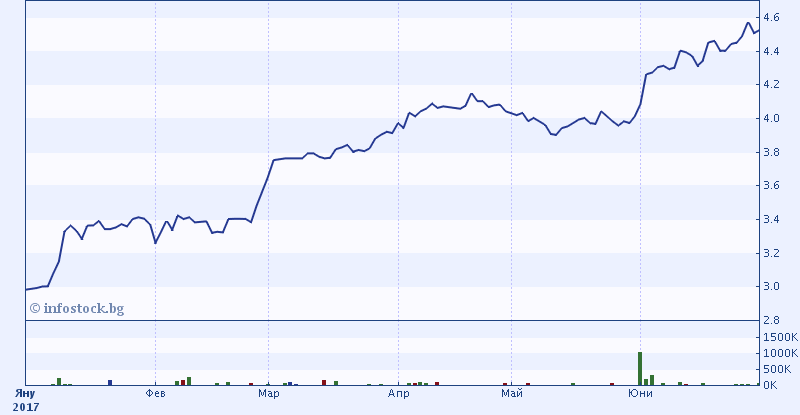 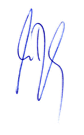 				                              д.и.н. Огнян Донев /Изпълнителен директор/отн. дял30.06.2017%Брой служители към 31.03.2017 г.1890100%Висше образование81544%Полувисше образование432%Средно образование99752%Основно образование352%Служители до 30 г.19010%Служители 31 - 40 г.39421%Служители 41 - 50 г.61533%Служители 51 - 60 г.55129%Служители над 60 г.1407%Жени118663%Мъже70437%Показатели1-6/20171-6/2016промянаПоказателиBGN '000BGN '000%Приходи от продажби93 30778 93018,2%Печалба преди лихви, данъци и амортизация (EBITDA)32 04821 31850,3%Печалба от оперативна дейност 24 69814 31072,6%Нетна печалба 31 64233 758-6,3%Капиталови разходи*4 3485 141-15,4%30.06.201731.12.2016BGN '000BGN '000Нетекущи активи 409 753407 0990,7%Текущи активи222 521162 00937,4%Собствен капитал482 538462 8754,2%Нетекущи пасиви34 62738 062-9,0%Текущи пасиви115 10968 17168,9%Показатели 1-6/20171-6/2016Показатели EBITDA/Приходи от продажби34,3%27,0%Печалба от оперативна дейност/Приходи от продажби26,5%18,1%Нетна печалба/Приходи от продажби33,9%42,8%Привлечен капитал/Собствен капитал0,310,23Нетен дълг/EBITDA на годишна база2,1x2,1xПриходи по пазари1-6/20171-6/2016промянаПриходи по пазариBGN '000BGN '000%ЕВРОПА48 82836 96932%БЪЛГАРИЯ33 02332 7061%ДРУГИ11 4569 25524%Общо 93 30778 93018%Приходи по лекарствени форми1-6/20171-6/2016промянаПриходи по лекарствени формиBGN '000BGN '000%Таблети64 04152 84721%Ампули15 66614 21810%Унгвенти5 1083 77135%Сиропи3 3602 94014%Лиофилни продукти2 8133 091-9%Инхалатори1 3951 2859%Други92477819%Общо 93 30778 93018%Приходи по терапевтични групи1-6/20171-6/2016промянаПриходи по терапевтични групиBGN '000BGN '000%N Нервна система34 81827 16628%A Храносмилателна система и метаболизъм26 44022 08120%C Сърдечносъдова система12 02510 27617%R Дихателна система6 9576 5866%G Пикочополова система и полови хормони2 7792 6296%H Системни хормонални препарати с изкл. на полови хормони и инсулини2 7372 958-7%M Мускулно-скелетна система2 4391 71642%Други5 1125 519-7%Общо 93 30778 93018%Други доходи от дейността1-6/20171-6/2016промянаотн. дял 2017Други доходи от дейносттаBGN '000BGN '000%%Приходи от предоставяне на услуги1 7151 738-1%77%Приходи от финансирания по европейски проекти250253-1%11%Печалба от продажба на стоки16414315%7%Печалба от продажба на дълготрайни активи2 2 0%0%Печалба от продажба на материали8642105%4%Нетни загуби от курсови разлики по търговски вземания и задължения и текущи разплащателни сметки(117)(163)-28%-5%Други (виж бел.към ФО)1279435%6%Общо други доходи от дейността2 2272 1096%100%Разходи за дейността1-6/20171-6/2016промянаотн.дял на разходите за 2017Разходи за дейносттаBGN '000BGN '000%%Промени в запасите от готова продукция и незавършено производство(6 097)(4 281)42%-9%Разходи за суровини и материали31 63429 7496%45%Разходи за външни услуги17 27214 86316%24%Разходи за персонала19 78718 2468%28%Разходи за амортизация7 3507 0085%10%Други разходи за дейността8901 144-22%1%Общо разходи за дейността70 83666 7296%100%Финансови приходи1-6/20171-6/2016промянаотн. дял на приходите за 2017Финансови приходиBGN '000BGN '000%%Приходи от дялово участие7 4958 941-16%73%Приходи от лихви по предоставени заеми7931 140-30%8%Обезценка на вземания по предоставени търговски заеми-881- Възстановена обезценка на вземания по предоставени търговски заеми1 661- Нетно изменение на обезценките на вземанията по предоставени търговски заеми780--8%Нетна печалба от операции с ценни книжа1 25412 726-90%12%Общо10 32222 807-55%100%Финансови разходипромяна                          %отн. дял на разходите за 2017Разходи за лихви по получени заеми6111 146-47%61%Ефекти от деривативи805740%3%Банкови такси по заеми и гаранции124187-34%10%Обезценка на вземания по предоставени търговски заеми- 492-100%26%Разходи за лихви по финансов лизинг- 2-100%0%Общо8151 884-57%100%Нетекущи активи30.06.201731.12.2016промянаотн. дял 2017Нетекущи активиBGN '000BGN '000%%Имоти, машини и оборудване205 876209 326-2%50%Нематериални активи2 4942 17715%1%Инвестиционни имоти23 32522 8402%6%Инвестиции в дъщерни дружества152 935147 5834%37%Инвестиции в асоциирани дружества4 7415 219-9%1%Инвестиции на разположение и за продажба5 4365 2294%1%Дългосрочни вземания от свързани предприятия 11 51511 0115%3%Други дългосрочни вземания3 4313 714-8%1%409 753407 0990.7%65%Текущи активиМатериални запаси 63 30056 80711%28%Вземания от свързани предприятия122 51971 07672%55%Търговски вземания 26 58022 47918%12%Предоставени заеми на трети лица3 6432 44549%2%Други вземания и предплатени разходи4 9814 8593%2%Парични средства и парични еквиваленти 1 4984 343-66%1%222 521162 00937%35%ОБЩО АКТИВИ632 274569 10811%100%СОБСТВЕН КАПИТАЛ30.06.201731.12.2016промянаотн. дял спрямо СК 2017СОБСТВЕН КАПИТАЛBGN '000BGN '000%%Основен акционерен капитал134 798134 7980%28%Обратно изкупени собствени акции (18 262)(18 809)-3%-4%Резерви329 955304 4038%68%Неразпределена печалба36 04742 483-15%7%ОБЩО СОБСТВЕН КАПИТАЛ 482 538462 8754%100%30.06.201731.12.2016промянаотн. дял спрямо общо пасиви 2017BGN '000BGN '000%%ПАСИВИНетекущи задълженияДългосрочни банкови заеми20 28423 844-15%14%Пасиви по отсрочени данъци5 9065 7034%4%Правителствени финансирания5 6165 866-4%4%Дългосрочни задължения към персонала2 8212 6496%2%34 62738 062-9%23%Текущи задълженияКраткосрочни банкови заеми79 16548 29164%53%Краткосрочна част на дългосрочни банкови заеми7 1537 1850%5%Търговски задължения 5 4984 71217%4%Задължения към свързани предприятия7 4634971402%5%Задължения за данъци1 264609108%1%Задължения към персонала и за социално осигуряване7 0285 36331%5%Други текущи задължения7 5381 514398%5%115 10968 17169%77%ОБЩО ПАСИВИ149 736106 23341%100%ОБЩО СОБСТВЕН КАПИТАЛ И ПАСИВИ632 274569 10811% 1-6/2017BGN '000 1-6/2016BGN '000Нетни парични потоци от/(използвани в) оперативна дейност11 44910 798Нетни парични потоци от/ (използвани в) инвестиционна дейност(42 045)8 499Нетни парични потоци (използвани във)/от финансова дейност27 751(18 301)Нетно увеличение/(намаление) на паричните средства и паричните еквиваленти(2 845)996Парични средства и парични еквиваленти на 1 януари4 3433 745Парични средства и парични еквиваленти на 30 юни1 4984 74130.06.201730.06.2016промянаВъзвращаемост на собствения капитал (ROE)   17,6%7,6%-Възвращаемост на активите (ROA) 26,1%5,7%0,4%Коефициент на обращаемост на активите 30,300,280,02Коефициент на текуща ликвидност  41,932,23-0,30Коефициент на бърза ликвидност  5 1,381,48-0,10Коефициент на парична ликвидност 6  0,010,06-0,05Коефициент на финансова автономност 73,223,64-0,421 Нетна печалба на годишна база/средноаритметична стойност нa собствения капитал за последните пет тримесечия1 Нетна печалба на годишна база/средноаритметична стойност нa собствения капитал за последните пет тримесечия1 Нетна печалба на годишна база/средноаритметична стойност нa собствения капитал за последните пет тримесечия2 Нетна печалба на годишна база/средноаритметична стойност на общите активи за последните пет тримесечия2 Нетна печалба на годишна база/средноаритметична стойност на общите активи за последните пет тримесечия2 Нетна печалба на годишна база/средноаритметична стойност на общите активи за последните пет тримесечия3 Приходи от продажби на годишна база/средноаритметична стойност на общите активи за последните пет тримесечия3 Приходи от продажби на годишна база/средноаритметична стойност на общите активи за последните пет тримесечия3 Приходи от продажби на годишна база/средноаритметична стойност на общите активи за последните пет тримесечия4 Текущи активи/Текущи задължения4 Текущи активи/Текущи задължения4 Текущи активи/Текущи задължения5 Вземания + Парични средства/Текущи задължения5 Вземания + Парични средства/Текущи задължения5 Вземания + Парични средства/Текущи задължения6 Парични средства/Текущи задължения6 Парични средства/Текущи задължения6 Парични средства/Текущи задължения30.06.201730.06.2016Общ брой емитирани акции134 797 899134 797 899Средно-претеглен брой акции в обрaщение за последните четири тримесечия129 186 283129 585 119Брой акции в обрaщение към края на периода129 276 474129 576 603Нетна печалба на една акция в лева1 0,2760,256Цена на една акция към края на периода в лева4,5012,588Цена на една  акция/Нетна печалба на една акция  (P/Е)16,3110,11Счетоводна стойност на една акция в лева23,733,522Цена на една акция/Счетоводна стойност на една акция (P/B)1,210,73Приходи от продажби на една акция в лева31,3781,271Цена на една акция/Приходи от продажби на една акция (P/S)3,272,04Пазарна капитализация към края на периода в лева606 725 343348 856 963 